Открытый интегрированный урок по математике и информатике по теме «Геометрические тела»Цели урока:Образовательные. Обобщить понятия геометрических тел, их названия, их свойства и где они применяются, применение полученных навыков при решении задач по ЕГЭ. Показать межпредметные связи. Развивающие. Проверить знания, умения и навыки при работе с компьютером (развитие творческих способностей)Воспитательные. Всесторонне способствовать развитию интереса к информатике и математике.Задачи.Выяснить уровень подготовленности учащихся по информатике и математике, систематизировать полученные знания.Научить учащихся ориентироваться в мировом океане информации, умение отбирать нужную информацию.Развитие исследовательской, познавательной деятельности учащихся, формирование творческого подхода к поставленной задаче.Продолжить воспитание у учащихся уважительного отношения друг к другу, чувство товарищества, культуры общения, чувство ответственности, аккуратности (при оформлении заданий), эстетичности (при работе со слайдами).АктуальностьИнтегрированные уроки с использованием компьютерных и интернет-технологий позволяют повысить мотивацию учащихся в изучении предметов не только естественно-математического цикла, также позволяют активизировать их познавательную деятельность, формировать общее мировоззрение на современном научном уровне. Оборудование.Компьютерный классНестандартная посадка детей (друг напротив друга)Интерактивная доскаРаздаточный материал.Ход урока.Организационный момент. Объявление цели и задач.(2 мин)Актуальность урока. Вступительное слово учителя.( 2 мин)Выступление учащегося с презентацией по геометрическим телам.(7 мин)Определение цели и задач мини-проекта. Техника безопасности при работе за компьютером.(7 мин.)Практическая часть. Составление мини-проекта каждой группой.(20-25 мин)Физкультминутка.(1 мин.)Защита проектов.(17 мин.)Психологический тест с помощью геометрических фигур.(4 мин)Демонстрация общей презентации.(5 мин)Решение задач из ЕГЭ.(7 мин)Тест по ЕГЭ.(10 мин)Домашнее задание.(1 мин)Итог урока.(1 мин)Учитель информатики1)Сегодня у нас с вами необычный интегрированный урок математики и информатики. На протяжении многих лет эти предметы дополняли друг друга. Невозможно сейчас представить информатику без математики, а уроки математики становятся более интересными и насыщенными с использованием информационных технологий. Поэтому сегодня мы посмотрим как с помощью навыков владения компьютером можем обобщить или систематизировать необходимый материал по геометрическим телам.Учитель математики2)В связи с введением новой версией ЕГЭ по математике процент геометрического материала увеличился и составляет 27 процентов со всей работы. Первая часть включает три геометрических задания. Для решения этих задач необходимо твердое владение теоретическим материалом, а именно, свойствами заданных плоских и пространственных фигур, применять эти свойства в ходе вычислений. Для успешного решения геометрических задач необходимо иметь прочные базовые знания, что поможет наметить план решения. Решение геометрических задач требует иметь необходимые умения логически мыслить, быть внимательным. 3)Так как тема сегодняшнего урока Обобщение и систематизация знаний по теме "Геометрические тела", то прежде, чем говорить о каждом из них, мы рассмотрим такие виды геометрических тел бывают, в чём их особенность и где можно увидеть их в жизни. Слово предоставляется Мужчининой Анне.(презентация1)Мы увидели из презентации, что геометрические тела используются в повседневной жизни, в строительстве, архитектуре, в картинах художников, в быту, т.е. применение их достаточно широко, поэтому людям многих профессий необходимо как можно больше о них знать. Дальше мы более подробно рассмотрим  каждое геометрическое тело и определим для каждого из них особенности и свойства, необходимые для решения задач по ЕГЭ.4)Учитель информатикиДля этого вы разделились на группы по 2 человека. Каждая группа будет создавать мини проект по определённому геометрическому телу. Результатом составленного вами мини проекта будет презентация, которую необходимо будет защитить. Цель мини проекта: Составить презентацию в которой будут отображены внешний вид геометрического тела и его свойства.(1 слайд)Задачи:( слайд 2)1) Создать изображение геометрического тела.2) Сформулировать определение данного геометрического тела.3) Описать свойства.4)Записать необходимые формулы для вычисления площади поверхности и объёма.У вас на партах лежат листочки с заданиями по какому из геометрических тел  составить проект и план работы.Обратите внимание, что формулы для вычисления объёмов геометрических тел вы не проходили, поэтому эту информацию вам необходимо найти в Интернете.Создание изображения произвести в программе Paint, а формулы - в программе Word.После того как презентация будет создана необходимо отправить её по локальной сети на 11 компьютер в папку Общая/ проект, где Пукари Алексей создаст общий проект по теме "Геометрические тела".Прежде чем садиться за компьютер повторим технику безопасности.(слайд3)5) Практическая работа на компьютере. Составление мини проекта.6) Физкультминутка7) Защита проектов. Выступление представителя от группы.8) Психологический тест с помощью геометрических фигур.Пока Алексей Пукари составляет общую презентацию по теме "Геометрические тела",учащимся раздаются карточки с изображением пяти геометрических фигур(круг, треугольник, прямоугольник, квадрат и зигзаг). Ребятам предлагается выбрать одну из них, которая по их мнению им больше подходит, затем зачитывается характеристика человека по выбранной фигуре.9)Демонстрация общей презентации.10) Решение задач из ЕГЭ.Задача1.Найти площадь поверхности правильной четырёхугольной пирамиды, сторона основания которой равна 18 и высота равна12.Решение: 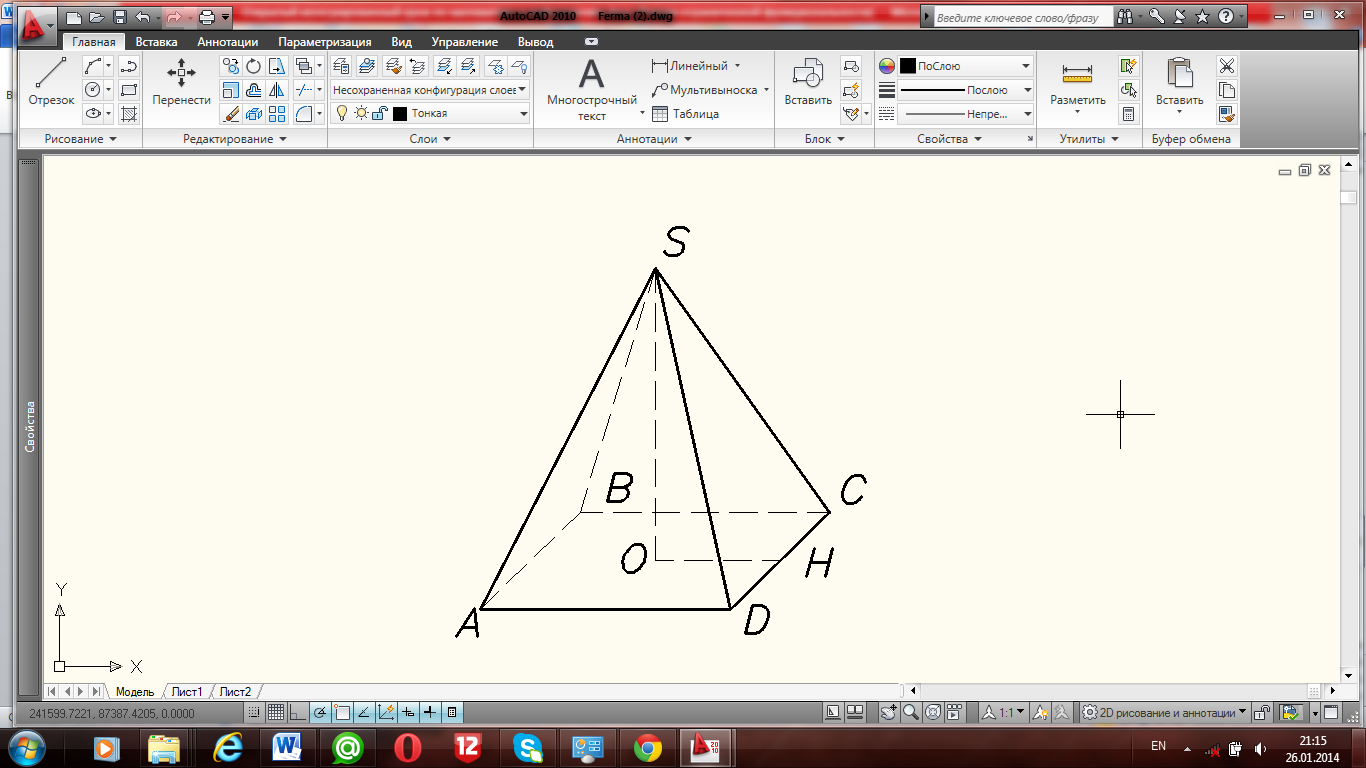 Ответ: 864Задача2.Найти боковое ребро правильной четырёхугольной призмы, если сторона её основания 20, а площадь поверхности равна1200.Решение: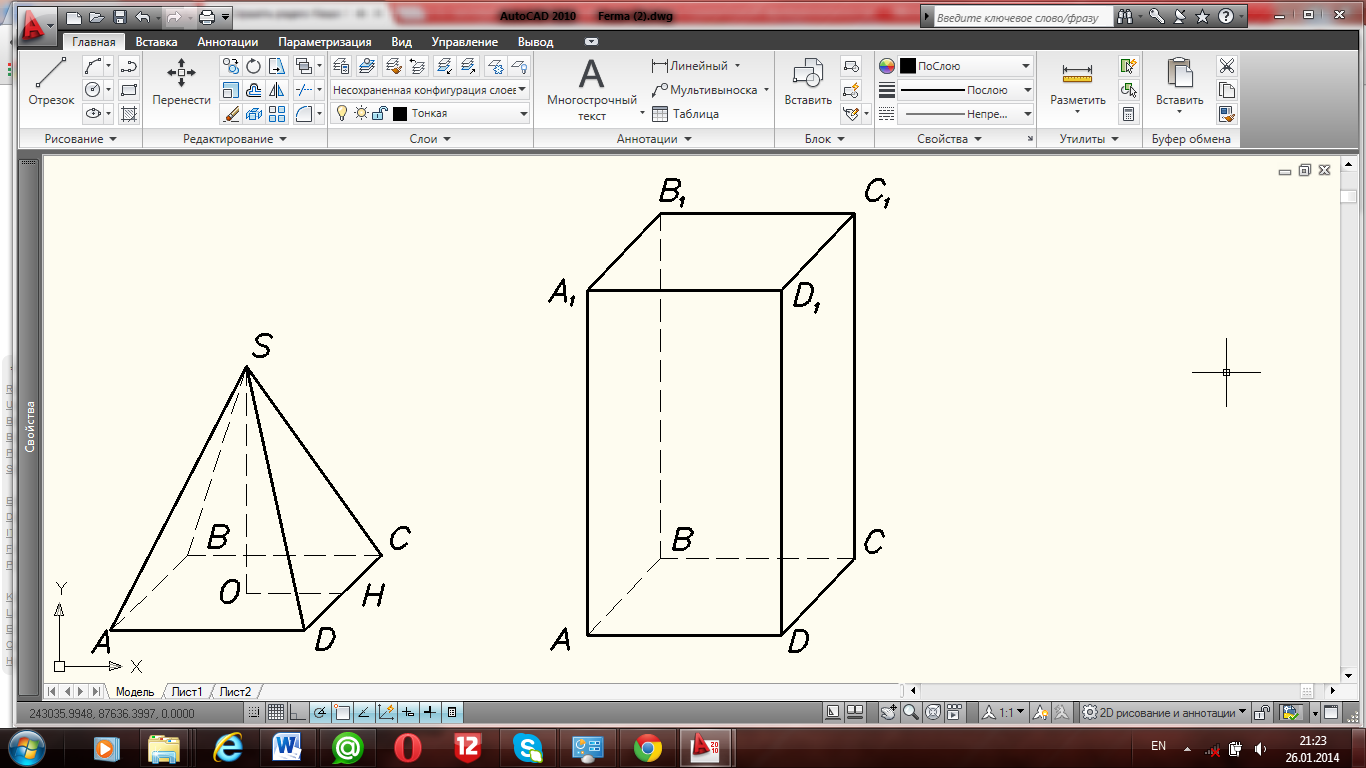 Ответ: 5
11) Тест по ЕГЭВариант 1Боковая поверхность цилиндра равна 24π. Высота цилиндра 4. Найти диаметр основания.3;   2) 6;   3) 8;  4) 4;Сторона основания правильной шестиугольной призмы равна 6, высота 5. Найти боковую поверхность призмы.180;    2)  120;    3)  90;   4) 360.Измерения прямоугольного параллелепипеда равны 2; 2 и 1. Найти диагональ параллелепипеда.5;    2)  6;   3)  4;   4)  3.Боковое ребро куба равно 5. Найти площадь его поверхности.150;   2)  180;   3)  25;  4) 100.Сторона основания правильной треугольной пирамиды равна 9, апофема 8. Найти площадь боковой поверхности.1)  54;    2)  108;  3)  216;   4)  72;Вариант 2Боковая поверхность цилиндра равна 32π. Найти высоту, если радиус основания равен 4.4;   2)  6;   3)  8;  4)  2; Сторона основания правильной треугольной призмы равна 8, апофема равна 3. Найти боковую поверхность призмы.36;  2)  108;  3)  72;  4)  24.Измерения прямоугольного параллелепипеда равны соответственно 4; 3; 12. Найти диагональ параллелепипеда.13;  2)  16;   3)  17;  4)  15.Площадь поверхности куба равна 294. Найти его боковое ребро. 6;  2)  7;  3)  4;  4)  8.Сторона основания правильной шестиугольной пирамиды 7, апофема 8. Найти боковую поверхность пирамиды.1)  168;  2)  172;  3)  132;  4)  154.12) Домашнее задание.По математике: найти в Фипи две задачи  с использованием геометрических тел, записать их и решить.По информатике: повторить палитры цветов RGBи CMYK стр. 213 -215.13) Итог урок.Сегодня на уроке мы обобщили материал по теме "Геометрические тела". Получили материал в виде презентации которым вы можете воспользоваться при подготовке к домашнему заданию и ЕГЭ. Выставление оценок.